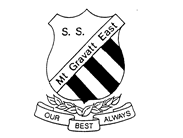 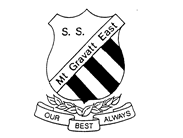 School will invoice for:School supplies $40Online Subscriptions $30Writing Student Workbook $17Total:  $90QtyDescription1Headphones with volume control and microphone Black (on ear, not buds)10A4 Exercise Book Blue lined 96 Page2A4 Botany Book Blue lined 96 Page4A4 Grid Book 10mm 96 Page2Scrapbook 24cmx33.5cm – 64pg2A4 Document Wallet Button closure – 1 green, 1 yellow1Wooden Ruler 30cm4Large Eraser1Metal wedge 2 hole Sharpener1Soft grip Student Scissors 6.5 inch/165mm4Glue Stick 35g 2Natural Graphite Pencils HB 12 Pack1Coloured Pencils 24 Pack1Coloured Markers Assorted 12 Pack1Highlighters Chisel Assorted 4 pack1Whiteboard Markers Bullet Assorted 4 pack1Personal Whiteboard approx 29x22.5cm 1Personal whiteboard eraser (small)1Write and Wipe sleeve (erasable PVC poclets)1Pencil Case approx 23cmx12cm1Library Bag2White A4 Paper - 500 sheet Ream, 80gsm22Ply Facial Tissues 200 Sheet Box